Выступление на педагогическом совете  28.08.2013Борисова М.Н., педагог-организатор ВР«Новые тенденции в воспитательной работе 2013-2014 »Создание  портфолио класса. Технология «Портфолио» - очень популярна в педагогике. Это способ фиксирования, накопления и аутентичного оценивания индивидуальных результатов субъекта образовательного процесса в определенный период его деятельности. Основная  идея  портфолио -  «показать  все,  на  что  ты  способен».Портфолио класса  - перспективная форма представления коллективной направленности достижений конкретного класса, подборка, коллекция работ, демонстрирующих какие-либо достижения классного коллектива и его руководителя.Портфолио класса представляет собой папку-накопитель, в которой представлена структурированная и систематизированная информация о классном коллективе, о коллективных и личных достижениях учащихся данного класса в образовательной и воспитательной деятельности. Портфолио класса поможет ученикам увидеть все собственные достижения, на фоне активности всего класса, формировать самооценку и, конечно же, отслеживать темпы накопления достижений. Кроме того, портфолио класса позволяет в большей степени  контролировать и мониторить воспитательный и образовательный процесс, а также работу классного руководителя.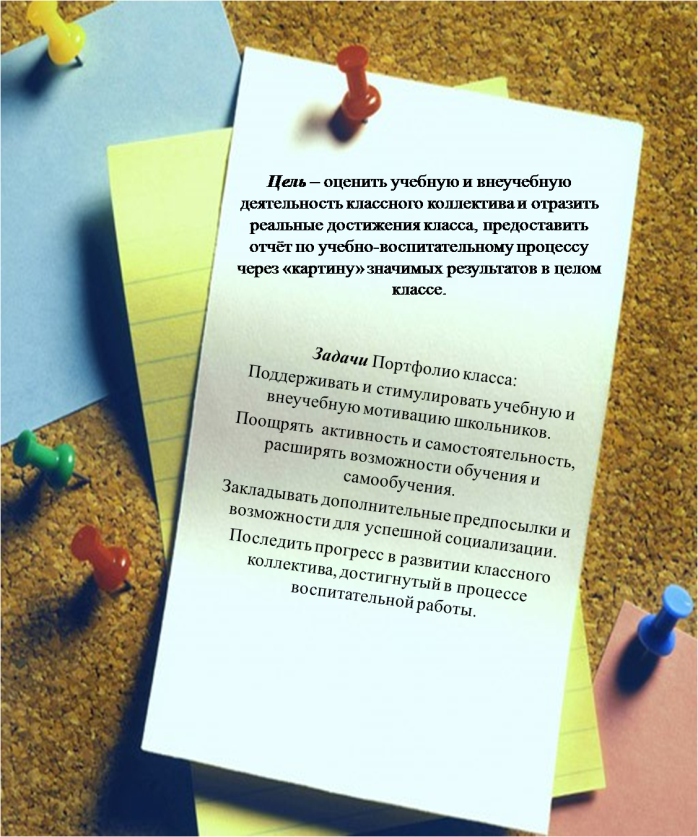 Для этих целей была создана «Папка классного руководителя». Содержание папки представлено на слайде.Создание школьной газеты «Школьный обозреватель».Цели и задачи газеты:- формирование социальных потребностей, мотивов, интересов учащихся,потребности включаться в деятельность, реализующую общественно значимыецели.- социализация личности учащихся через реализацию их интересов.- развитие ученического самоуправления.- реализация и развитие творческих способностей и интересов учащихся.- освоение учащимися навыков профессий, связанных с журналистикой.- освоение учащимися современных информационных технологий.- содействие формированию школьного коллектива учащихся, педагогов,родителей, объединенного общими традициями, делами и интересами.- осуществление связей между различными направлениями учебно-воспитательной работы в школьном отделении.Структура газеты2.2. В газете «Школьный обозреватель» работает 4 постоянные рубрики:«Фотоотчет»«Литературная страничка» (стихи и проза наших учеников, учителей, родителей)«Люди, события» (интересные дела в классах, в школе, рассказы об интересных личностях)«Информация, объявления, реклама»Возможно размещение материалов на другие темы по решению редакции газетыСоздание научного  общества.Цели и задачи научного общества:1)      Развивать познавательные интересы школьников в освоении и понимании окружающего мира.2)      Способствовать раскрытию личностного потенциала учащихся, их самосознания, творческих способностей, создавать условия для самореализации и самоуправления3)      овладевать правилами обращения с необходимыми для исследовательской работы приборами и оборудованием;4)      развивать навыки самостоятельной работы с научной литературой, обучать методике обработки полученных данных и анализу результатов, составлению и оформлению отчета и доклада о результатах научно-исследовательских работ;5)      пропагандировать достижения отечественной и мировой науки, техники, литературы, искусства;6)      готовить к выбору будущей профессии, развивать интерес к избранной специальности, помочь приобрести дополнительные знания, умения и навыки в интересующей области;5. Участие во всероссийском проекте от «Моего университета»«МОЙ КЛАСС – МОЕЙ ШКОЛЕ!»Цели КонкурсаОсвоение школьниками эффективной технологии разработки и оформления проектовРазработка качественных проектов по решению актуальных школьных проблем Направления конкурсных проектовЯ хочу учиться! По данному направлению принимаются проекты, способствующие всестороннему повышению образовательной мотивации обучающихся через создание условий для более эффективного осуществления процесса обучения, воспитания, развития и социализации обучающихся.  Школа – мой дом. По данному направлению принимаются проекты, нацеленные на создание в школе и пришкольной территории условий, содействующих сохранению и укреплению здоровья обучающихся и обучающих, улучшающие внешний вид класса, школы, пришкольной территории, создающие условия для более комфортного нахождения в школе (на уроках, переменах, после уроков).Не только учеба. По данному направлению принимаются проекты, делающие интереснее и разнообразнее жизнь в школе, способствующие всестороннему развитию и реализации способностей как обучающихся, так и обучающих.Мир школе моей. По данному направлению принимаются проекты, улучшающие психологический климат в школе, взаимоотношения учащихся друг с другом, отношения учащихся и учителей, развивающие толерантность, взаимопонимание и взаимоуважение все участников образовательного процесса.6. Создание МО классных руководителей. -   структурное подразделение внутришкольной системы управления воспитательным процессом, координирующее научно-методическую и организационную работу классных руководителей классов, в которых учатся и воспитываются учащиеся определенной возрастной группы.2.Основные задачи методического объединения классных руководителей2.1. Повышение теоретического, научно-методического уровня подготовки классных руководителей по вопросам психологии и  педагогики воспитательной работы.2.2 Обеспечение выполнения единых принципиальных подходов к воспитанию и социализации учащихся.2.3. Вооружение классных руководителей современными воспитательными технологиями и знанием современных форм и методов работы.2.4. Координирование планирования, организации и педагогического анализа воспитательных мероприятий классных коллективов.2.5.Изучение, обобщение и использование в практике передового педагогического опыта классных руководителей.2.6.Содействие становлению и развитию системы воспитательной работы классных руководителей.